Prot. n 0003887I.1							        Amantea,  12/06/2024A tutto il personale docente Al DSGA Atti/sitoOggetto: Esami di Stato 2024 –  Indicazioni per i docenti non impegnati nelle commissioni Esami di Stato 2023-2024.Si comunica ai docenti in servizio, non impegnati nelle Commissioni per l’Esame di Stato 2023-2024, con esclusione del personale con rapporto di lavoro di supplenza breve e saltuaria, che sono tenuti a rimanere a disposizione della scuola sino al 30 giugno 2024, al fine di facilitare le eventuali operazioni di sostituzione dei commissari interni  assenti.Si precisa, inoltre, che gli stessi docenti, dovranno essere regolarmente in servizio, in presenza, il giorno di insediamento delle commissioni d’esame, ovvero il 17 Giugno 2024 alle ore 8,30. In caso di sostituzione di un membro interno si procederà  secondo il seguente ordine di priorità: individuazione e nomina di docente della medesima disciplina o in possesso di relativa abilitazione o in subordine titolo di studio, in servizio presso l’istituzione scolastica sede d’esame;individuazione e nomina di docente di disciplina affine o in possesso di relativa abilitazione o in subordine titolo di studio, in servizio presso l’istituzione scolastica sede d’esame,individuazione e nomina di docente della medesima disciplina o in possesso di relativa abilitazione o in subordine titolo di studio, cui affidare incarico di supplenza per la durata degli esami di Stato;individuazione e nomina di docente di disciplina affine o in possesso di relativa abilitazione o in subordine titolo di studio, cui affidare incarico di supplenza per la durata degli esami di Stato;nel solo caso in cui non sia possibile individuare i docenti di cui alle precedenti lettere, individuazione e nomina di docente di altra disciplina, secondo il seguente ordine di priorità:docente del consiglio di classe corrispondente alla sottocommissione;docente in servizio presso l’istituzione scolastica sede d’esame;docente cui affidare incarico di supplenza per la durata dell’esame di Stato.I docenti destinatari di eventuali nomine in surroga sono OBBLIGATI ad accettare l’incarico, qualsiasi possibile impedimento dovrà essere motivato come da previsione normativa. La pubblicazione sul sito equivale a notifica per gli interessati.Si ringrazia per la consueta disponibilità.La Dirigente Scolastica Prof.ssa Angela De Carlo(Firma autografa sostituita a mezzo stampa ai sensi dell’ex art. 3 comma 2 D.lgs n° 39/93)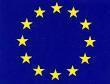 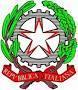 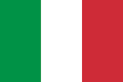 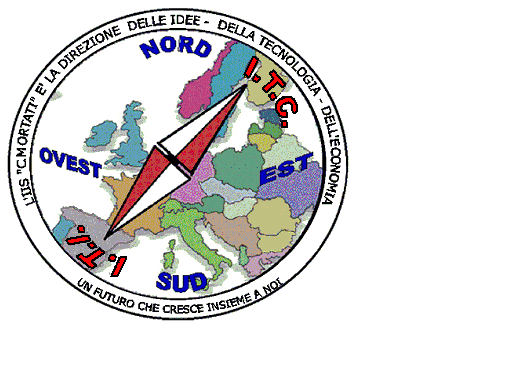 MIUR USR CALABRIADistretto Scolastico n. 17 di Amantea (CS)ISTITUTO   DI  ISTRUZIONE  SUPERIORELicei : Scientifico – Scienze Umane – Scienze ApplicateIstituto Professionale: OdontotecnicoIstituto Tecnico: Chimica, M. e.B.  – Amm.Fin.Marketing –Meccanico – NauticoVia S.Antonio – Loc. S.Procopio - 87032  AMANTEA (CS)🕿 Centralino  0982/ 41969 – Sito:www.iispoloamantea.edu.itE-mail: CSIS014008@istruzione.itPosta. Cert.: CSIS014008@pec.istruzione.itCodice Fiscale 86002100781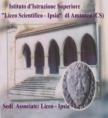 